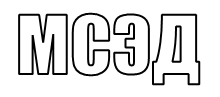 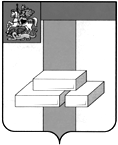 АДМИНИСТРАЦИЯГОРОДСКОГО ОКРУГА ДОМОДЕДОВОМОСКОВСКОЙ  ОБЛАСТИКОМИТЕТ ПО УПРАВЛЕНИЮ ИМУЩЕСТВОМпл.30-летия Победы, д.1, микрорайон Центральный,  г. Домодедово,  Московская область, 142000,    Тел. (496)79-24-139 E-mail: dmdd_kui@mosreg.ru  ИНН 5009027119, КПП 500901001___________  № __________	Уважаемая Мария Александровна!Прошу Вас напечатать в ближайшем выпуске газеты «» следующее объявление:ИТОГИ АУКЦИОНА!Комитет по управлению имуществом Администрации городского округа Домодедово сообщает о том, что 13.04.2023 Комитетом по конкурентной политике Московской области подведен итог аукциона в электронной форме на право заключения договора купли-продажи земельного участка, государственная собственность на который не разграничена, расположенного на территории городского округа Домодедово (1 лот) ПЗЭ-ДО/23-474:Лот № 1: Наименование Объекта (лота) аукциона: земельный участок. Категория земель: земли населенных пунктов. Разрешенное использование: для ведения личного подсобного хозяйства (приусадебный земельный участок). Место расположения (адрес) Объекта (лота) аукциона: Московская область, г. о.  Домодедово, д. Степыгино.  Кадастровый номер участка: 50:28:0110111:786, площадь 632 кв. м.           Начальная (минимальная) цена договора (цена лота): 624 485,52 руб. (Шестьсот двадцать четыре тысячи четыреста восемьдесят пять рублей 52 копейки), НДС не облагается. «Шаг аукциона»: 18 734,56 руб. (Восемнадцать тысяч семьсот тридцать четыре рубля 56 копеек). Аукцион признан несостоявшимся. Единственному участнику аукциона в электронной форме: Макарчуку Василию Сергеевичу заключить договор купли-продажи Земельного участка по начальной цене предмета аукциона: 624 485,52 руб. (Шестьсот двадцать четыре тысячи четыреста восемьдесят пять рублей 52 копейки), НДС не облагается.Протокол аукциона размещен на официальном сайте Российской Федерации, определенном Правительством Российской Федерации www.torgi.gov.ru, официальном сайте городского округа Домодедово www.domod.ru, на Едином портале торгов Московской области easuz.mosreg.ru/torgi, на сайте Оператора электронной площадки www.rts-tender.ru в сети Интернет.Председатель комитетапо управлению имуществом                                                           Л. В. ЕнбековаА.В. Борзова +7 496 792 41 32